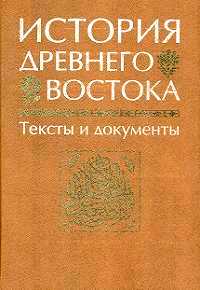 “Поучение” составлено в XXI в. до н.э. в период правления Гераклеопольского царского дома (IX–Х династии). Текст известен по трем иератическим папирусам середины Нового царства. Наиболее сохранный из них находится в Государственном Эрмитаже, г. Санкт-Петербург.Перевод сделан по изданию: Golenischeff W. Les papyrus hieratiques nos. 1115, 1116 A et 1116 В de l'Ermitage imperiale a St. Petersbourg. Kairo, 1913; с учетом синоптической иероглифической транскрипции: Quack J.F. Studien zur Lehre fur Merikare. Wiesbaden, 1992. S. 164–200. Перевод и комментарии Демидчика А.Е.[Начало поучения, составленного царем…]1 для своего сына Мерикара […]. Не будь снисходителен к делу, за которое должно схватить […], следует тебе наказывать […] за любую речь, ибо это начало [мятежа…] случилось. Умножающий строптивых сердцем […] многочисленные пред тобой, когда ты сбился с пути […]. Тебе следует убивать […] ты знаешь его сторонников, любящих его. Если ты обнаружишь, что он – [главный] в селении или владыка (многочисленного) рода, назначь ему (работу) для себя, тогда не […] многочисленные. Не разоряй человека, исполняющего предписания […].[…] стерегущих для нас заключенных; пройдет месяц […] он свое тело, и он скажет, что он обдумал, и он опомнится; “буду-ка я здоров телом на земле” […] будь милостив к нему, когда твое сердце удовлетворено, а все люди будут говорить: “это его второе рождение”. […][…] Если ты обнаружишь его в качестве человека, чьи домочадцы не […], но знают его горожане, и его сторонники в совокупности многочисленны […] завоевывающий сердца […] привлекателен он в глазах собственных людей […]. Говорун – это подстрекатель; расправься с ним, убей его детей, изгладь его имя, [уничтожь] его домочадцев, изгони память о нем и его сторонников, любящих его.Злопыхатель – это распря в городе, он заводит две (враждующие) стороны среди юношей. Если также ты обнаружишь одного из горожан […], обвини его перед свитой и расправься с ним, он также бунтовщик; говорун – это подстрекатель для города. Согни молодежь2, выпусти из нее пыл, […] пусть будет изгнан бунтовщик-переселенец3, подстрекаемый к бунту своим отцом.Неимущий сеет распрю в войске […]. Положи этому конец, (выдавая) предназначенное ему пропитание, а когда свирепеет молодежь, давай (продукты) для кухонь […]. Будь милостив […], когда ты караешь, […люди] в ликовании. Заслужи благословенье4 у бога; да скажут люди даже в твое отсутствие, что караешь ты лишь сообразно провинности. Добрый нрав – это небо человека5, но тягостно поношение озлобленного сердцем.Будь искусным в речах, и ты будешь силен; мощь царя – в его языке, речь сильнее любого оружия. С умудренным хитрить не решаются […] на циновке; [c.17] мудрый – это [оплот] для вельмож. Не нападают на него знающие, что он (многое) знает, не заводится вблизи него [измена]; преподносится ему правда столь же доподлинная, как (истины), высказанные предками6.Уподобляйся своим отцам и своим предкам, […] смотри, их речи сохранны в (древних) письменах. Разворачивай (папирусные свитки), чтобы ты мог их читать и поступать сообразно знанию; лишь из того, кто обучен, выходит искусный (правитель). Не будь злым, прекрасна доброжелательность, продлевающая долголетие твоих памятников7 (людской) любовью к тебе. Умножай число […], присоединенных к городу, чтобы славили бога за (пищевые) выдачи, присылаемые для твоего [имени]8; славословия о твоей доброте – это просьба к богам о здравии твоем.Почитай твоих вельмож, даруй благополучие твоим людям; укрепляй (тем самым) свою границу и (людское) расположение к тебе; хорошо творить для грядущего. Почитают жизнь прозорливого, самоуверенность же обернется страданиями; побуждай своим добрым нравом, чтобы вступались [за тебя]! Жалок (правитель), желающий себе владеть (всем в) стране […]; алчный, когда владеют другие, – это безрассудный. На земле (скоротечно) проходит [жизнь], нет ей продленья, но (добрая) память на ней – это (вечная) юность9. Не подобает владыке Обеих Земель владеть тем, что принадлежит миллионам людей; бывает ли […], живущий вечно? Приходящий же в руки [Осириса]10 отбывает (с земли), подобно утратившему все, чем он наслаждался.Обогащай твоих вельмож, и они будут исполнять твои законы. Богатый собственным домохозяйством не бывает пристрастным, владыка имущества не бывает нечестным. Неимущий11 же не может говорить как подобает; говорящий “о, если бы мне (иметь)” не бывает прямым, ибо он пристрастен к владеющему его мздой. Велик великий, чьи великие велики; царь, обладающий свитой, – это победоносный, (истинно) знатный – это богатый своими вельможами. Говори маат в собственных владениях, и будут благоговеть пред тобой вельможи, которые ведают страной12; когда о божественном владыке свидетельствует праведность сердца, ведомства дворца внушают благоговение окрестностям13.Твори маат, и ты будешь долго пребывать на земле. Утешь стенающего, не притесняй вдову, не прогоняй сына от имущества его отца и не смещай вельмож с их постов. Остерегайся карать опрометчиво! Не убивай – нет тебе в этом пользы, наказывай побоями и заключением; благодаря этому будет заселяться эта страна; исключение лишь для бунтовщика, чей замысел раскрыт. Бог знает строптивцев, но бог карает и за (напрасную) кровь; милосердный [продлевает] время (своей жизни). Не убивай человека, чьи достоинства ты узнал, еще когда ты читал вместе с ним нараспев письмена!14 Прочти [в (книге) “Испытание” о допущенном] к богу и вольно ступающем по сокровенным местам (загробного мира): Ба15 (всегда) приходит в ведомое ему место, он не сбивается со своего привычного пути; никакие заклинания не могут обратить его вспять, и он достигает дарующих ему воду.Управа (богов), вершащих суд над обездоленным. – известно тебе, что они не бывают снисходительны в день суда над неимущим16, в час исполнения грамоты (на заупокойное имущество). Тяжко, когда обвинитель – мудрец; не уповай на давность лет, они видят время (жизни), точно один час; [человек] остается (жив) после смерти, лишь когда помещены возле него его (добрые) дела в качестве припасов. Пребывание там – это вечность, а совершающий прорицаемое ими – это глупец; что же до снискавшего это без совершения греха, он будет существовать там, подобно богу, вольно шагая, подобно владыкам вечности. [c.18]Призывай на службу твоих юнцов, и полюбит тебя столица. Умножай своих сторонников из числа юношей призывного возраста; смотри, твои города полны новым подкреплением. Вот уже 20 лет, как юноши наслаждаются, следуя лишь своим желаниям; выходит (из детства) один призывной возраст за другим, но и в (возрасте) воина новобранец занят собой […]; сражающиеся за нас – старичье, из (рядов) которого я набирал (воинов) еще при моей коронации. Обогащай твоих вельмож, возвышай […], умножай юных воинов твоей стражи, снабженных списками (работников), пожалованных пашнями, награжденных скотом.Не делай различия между сыном (знатного) мужа и простолюдином; приближай к себе человека за дела его рук, и будет исполняться всякое ремесло […] для (царственного) владыки мощи. Защищай свою границу, возводи свои памятники – (всюду) полезно (рабочее) соединение своему владыке. Создавай памятники […] для бога, этим обеспечивается жизнь имени поступающего так, ибо будут совершать полезное и для его Ба – ежемесячную жреческую службу: надевание белых сандалий, восшествие в храм, вскрытие потаенного, проникновение в заветный (покой), трапезу с хлебом в доме бога17.Освежай жертвенные возлияния, увеличивай (жертвенные) поступления, давай с избытком сверх установленного, это полезное (дело) для поступающего так. Укрепляй свои памятники, сообразно своему могуществу: и один день вносит (лепту) в вечность, и один час украшает грядущее. Бог знает о том, кто творит для него; твои статуи будут доставлены даже в далекую страну, откуда (нынче) не дают полных списков (дани). Когда же иссякает (заупокойное) имущество нечестивца – (это) мучительно, и не бывает покойно нечестивцу даже внутри Египта.Станет (одно) поколение теснить (другое) поколение, как и предсказывали на сей счет предки; будет биться Египет на кладбище, разрушая гробницы многократным разрушением18. (Ведь как) сделал я, так случится (со мной) сообразно сделанному; благодаря деснице божьей не преминет исполниться подобное (содеянному). Не поступай дурно с южными [предками]19, тебе известно предсказанное столице об этом; так и случилось с ней, [как] это случается, не преминуло (случиться) для них сообразно тому, как они говорят […] Я благоволю Тину честному20, южная граница которого до […], я унаследовал его запустевшим, ибо не так поступал правогласный [царь Мериибра]21. Будь поэтому милостив к тому, что должно обустроить, удовлетвори его нужды, возобнови опечатанные (жертвенные припасы); не бывает благочестия, затаившегося (в бездействии); хорошо творить для грядущего.Хорошо тебе с южной стороной22, когда приходят к тебе с приношениями носильщики сельских податей. Но я поступал подобно предкам, когда не было у нее ячменя, чтобы она его отдавала. Будь и ты благодушен к их бессилию (уплатить) тебе, насыщайся своим хлебом да своим пивом, ведь без задержки прибывает к тебе гранит. Не разрушай чужой памятник, ты можешь выламывать камень в Ра-ау23; не строй свою гробницу из обломков (некогда) сделанного, чтобы сделать это (заново для себя). Смотри, царь – владыка радости, […] ты должен поступать образцово, ты должен созидать своей (собственной) мышцей. Пусть последует твое сердце за сделанным мной, и не будет нечестивца в пределах твоей границы.Я встал (на место) владыки в городе, сердце которого было сокрушено из-за Низовья, от Хут-шену до Семеб-ка, с южной границей до Канала двух рыб24. Но я усмирил весь запад вплоть до приморских дюн: они поставляют ему, а он дает кедры (нам)25; попадается можжевельник – они дают его нам. Восток богат (азиатами-) лучниками, чьи подати […]; возвращают Срединный остров26 и каждого [c.19] человека в его пределах; говорят мне хозяйственные ведомства: “Ну и велик же ты!”.Смотри, разрушенная ими (азиатами) страна (вновь) обустроена в виде номов, и каждый большой город […] власть одного в руках 10 человек. Назначены чиновники, приставленные к податям (работников, занесенных в) списки, и ко всяческим повинностям; жрецы, приставленные к пахотным наделам, дают тебе поставки, как единое соединение, и значит, не случится меж них строптивцев27. Не будет худо тебе, даже когда не придет наводнение, ведь у тебя в руках подати Низовья. Смотри, вбит пограничный столб в округе, устроенном мной на востоке от Хебену до Пути Хора, заселенном городами, наполненным отборными людьми всей страны, чтобы отражать с их помощью нападение28. Увидеть бы мне доблестного, который превзойдет это, когда сделает сверх сделанного мной; [беда] с жалким наследником!Но сказано о лучниках еще и так: воистину, мерзкий азиат – это (воплощение) тягот места, в котором он пребывает, страдая от того, что вода труднодоступна, а деревья многочисленны. Пути там тягостны из-за гор, но он не сидит на одном месте; (нужда в) пропитании влечет его ноги прочь. Он сражается со времени Хора29, но и он не побеждает, и его не побеждают; он не объявляет день сражения, точно вор, отгоняемый стражей.Но (столь же истинно, как) я живу и существую, эти лучники были (неудержимы), как секира в отворенной крепости, когда я (начинал) их теснить. Но я повелел, чтобы избивало их Низовье, я захватывал их домочадцев, я отнимал их скот, так что стали питать азиаты отвращение к Египту. Не переживай из-за него! Азиат – это крокодил на отмели: он может цапнуть на прибрежной тропе, но не поживиться ему в окрестностях многолюдного города.Поделена (на земельные участки) Меденит30 до своего (столичного) округа, орошена ее сторона напротив Горьких озер – смотри, это пуповина чужеземцев31! Ее стены готовы к битвам, ее войска многочисленны, в ней наши сторонники, умеющие владеть оружием32; сверх того жрецы, что внутри округа Джед-исут. Она насчитывает полных 10.000 человек, молодцев-жрецов, свободных от податей; а чиновники в ней со времени столицы. Укреплены границы, доблестны крепостные гарнизоны, многочисленные северяне орошают ее до Низовья, платя подати ячменем на правах жрецов…; смотри, это дверь Низовья. Они создали дамбу в сторону Гераклеополя, а города [с его молодежью] – это верные сердцем. Остерегайся стать пособником нечестивцу, остерегающиеся молоды годами.Когда задирается твоя граница с южной стороной, это значит, (нападут и азиатские) лучники, и придется взяться за боевое снаряжение. (Лучше) строй хозяйства в Низовье; имя человека нетленно благодаря его свершениям, а поселение, раз уж основано, не запустеет. Строй хозяйства для своего культа33! Нечестивец хочет, чтобы сокрушалось сердце, и плохо его дело. Предназначил (ему) в назидание правогласный (царь) Ахтой34: (даже) смиренный станет наглым, когда разоряются жертвенники. Ополчится бог на вредящего храмам, будут обходиться с ним подобно тому, как делает это он, и быть ему сытым тем, что ему предназначено, – западней против него; не приносят (ему дары) в благодарность за [его] воду в тот день прибытия (в загробный мир). Богато снабжай жертвенники, чти бога, не говори, что сердцем слаб, не опускай свои руки, и будет свершаться на радость тебе. (Нечестивость – ) это разрушение неба, а столетие памятников – это [благополучие]. Если бы знал это нечестивец, он не [c.20] нарушал бы этот (обычай), желая, чтобы другой, приходящий вслед за ним, заботился о том, что создал он. Без нечестивцев не обойдется, но [владыка] Обоих берегов – это сведущий; не бывает невежественным царь-владыка свиты, он мудр уже при своем выхождении из (родительской) утробы, и пред миллионами людей возвышает его бог.Царская власть – это прекрасная служба, хоть нет у нее ни сына, ни брата. Прибавляется к памятникам ее одним (царем), о котором заботится другой; человек творит для своего предшественника, желая, чтобы другой, приходящий вслед за ним, заботился о том, что создал он. Смотри, мерзкое дело свершилось в бытность мою, когда разламывали кладбищенские дворики Тина. Но превратилось это в (заново) созданное мной; я узнал об этом, после того как сделали, и смотри – первейшая надобность, исполненная мной. Разрушение – это мерзость; нет никого, кому было бы полезно укреплять (для себя) то, что он разорил, оснащать (для себя) то, что он исковеркал. Остерегайся этого! За удар воздается ударом35; все, что должно исполнить, – (наш) непременный удел.После того как скрыл себя бог, знающий образец, средь людей одно поколение уподобляется другому, и нет способных отразить божью десницу, ведь уязвимое – это видимое для глаз. Пусть будет чтим бог на своем пути, сделанный из камня, рожденный из меди36! Хороша канава потоком, и нет реки, затаившейся (в бездействии), она высвобождается из запруды, скрывающей ее в себе; тогда Ба приходит в ведомое ему место и не сбивается со своего привычного пути. Укрась твое подворье на Западе37, оснасти твое место кладбищенское праведностью и свершением маат; она – то, на что опираются их (людей) сердца, а лепешка праведного сердцем принимается (богом охотнее), чем (жертвенный) бык злодея. Твори для бога и он сделает для тебя то же дарами, освежающими жертвенники и резьбой (по камню); это значит, будут приглашать (к жертвенным яствам) и твое имя. Бог умеет заботиться о творящем для него.Обихожены люди, паства бога. Ради них он создал небо и землю, когда изгнал жадность вод38; чтобы жили их [носы], он создал воздух; они – его образы во плоти39. Ради них он восходит в небо, и он создал для них травы, скот, птиц и рыб, чтобы этим кормились. Он убивал своих противников, он вредил своим детям (лишь в наказание) за их умысел устроить бунт. Ради них он творит дневной свет, и он движется (по небу), чтобы их видеть; возле них он воздвиг себе часовню, и когда они стенают, он слышит. Для них он создал из благоухания правителя бальзамировщиков, покровителя, чтобы поддерживать спину немощного40. Для них он создал заклинания, чтобы отражать десницу бедствий, из-за которых бодрствуют ночью и днем. Он убивал меж ними строптивых сердцем, как отец бьет своего сына ради его брата. Но бог знает каждое имя.Не причиняй каких-либо страданий (людям) вопреки моей речи, дающей все узаконения относительно царя и вразумляющей, чтобы ты мог управлять в качестве зрелого мужа; да достигнешь ты меня, не имея себе обвинителей. Не убивай ни единого приближенного к тебе, ибо ниспослал его тебе бог, знающий его, и даже один из них – это процветание на земле; сопровождающие царя – это боги. Внуши любовь к себе всей стране; (добрый) нрав – это добрая память, когда минут годы (жизни). Пусть будет сказано о тебе с мольбой теми, кто в конце (царского) дома Ахтоя41: “сокрушивший время страдания”, “пришел бы такой и сегодня!” Смотри, я сказал тебе полезное из того, что в моей душе, чтобы ты поступал сообразно установленному пред тобой. [c.21]ПРИМЕЧАНИЯ1 Текст начальных разделов “Поучения” сильно разрушен. Имя царя-автора пока неизвестно. [c.22]Вернуться к тексту2 Букв.: “множество”; термин обозначал лиц, уже вышедших из детского возраста, но еще не назначенных на государственную службу или работы в номах. Лунная социальная группа считалась склонной к участию в массовых беспорядках, а потому нуждающейся в надзоре со стороны властей и вместе с тем – в благотворительности. [c.22]Вернуться к тексту3 Имеются в виду лица, административным путем (т. е. с ведома и по распоряжению властей) переселявшиеся из одной области в другую. Обычно “излишнее” население номов, страдавших от войн и неурожаев, направлялось на работы в более благополучные районы. Основную массу переселенцев составляла молодежь, разлученная таким образом с родителями и обреченная на чужбине на тяжелую низкооплачиваемую работу. [c.22]Вернуться к тексту4 Букв.: “сделай правильным твое возглашение (жертвенных яств)”. [c.22]Вернуться к тексту5 Здесь и далее “небо” упоминается как символ вечного благополучия. [c.22]Вернуться к тексту6 Букв.: “приходит к нему правда, будучи отжата по образцу сказанного предками”. [c.22]Вернуться к тексту7 Слово, переводимое как “памятник”, обозначало долговременные установления культового характера: заупокойные сооружения, святилища, а также источники культовых поступлений и сами эти поступления. Снискав любовь подданных, Мерикара тем самым побудит их вечно поддерживать его культ. [c.22]Вернуться к тексту8 Речь, видимо, идет о жителях города, возникающего вокруг царской пирамиды. Значительная часть продуктов, поступавших для царского культа, затем распределялась между обслуживающим персоналом. [c.22]Вернуться к тексту9 Добрая память об усопшем побуждает живущих заботиться о его загробном благополучии: оберегать заупокойные сооружения с его именем, поддерживать культ. Тем самым ему даруется вечное процветание, вечная “юность”. [c.22]Вернуться к тексту10 Букв.: “в руку Создавшего ее (т.е. маат)”; возможно также, что имеется в виду бог-творец. О “маат” см. ниже прим. 12. [c.22]Вернуться к тексту11 Букв.: переселенец, см. выше, прим. 3. [c.22]Вернуться к тексту12 Букв.: “в твоем домо(хозяйстве)”. Автор “Поучения” порой противопоставляет районы, непосредственно подчиненные царю, и области, возглавляемые местными вельможами. Слово “маат” здесь и далее означает справедливые обычаи, которым должны следовать царь и люди. В общем же считалось, что эти обычаи установлены самим богом-творцом и что в конечном счете они определяют всю жизнь мироздания. [c.22]Вернуться к тексту13 Букв.: “передний (покой дворца) – дающий страх задворкам”. [c.22]Вернуться к тексту14 То есть вместе с которым престолонаследник когда-то учился читать. [c.22]Вернуться к тексту15 Ба – персонификация животворящей силы божественного и человеческого тела. После смерти человека Ба представлял его в царстве мертвых. В данном случае речь идет о том, что никакие опасности не угрожают в загробном мире Ба праведника; более того, он сможет приходить из царства мертвых к жертвенникам, чтобы насладиться совершаемыми для него жертвенными возлияниями. [c.22]Вернуться к тексту16 По египетским представлениям, со смертью человек утрачивал свое земное богатство и, таким образом, становился “обездоленным”, “неимущим”. Однако затем суд богов давал праведнику возможность пользоваться заранее приготовленным заупокойным имуществом, утверждая соответствующую “грамоту”-опись. Данный раздел “Поучения” является наидревнейшим пространным рассуждением о загробном суде. [c.22]Вернуться к тексту17 Отстраивая святилища богов или делая им богатые пожалования, цари тем самым соединяли с культом бога собственный заупокойный культ. [c.22]Вернуться к тексту18 Обычно это место понимается иначе. Но речь идет, видимо, о том, что, следуя примеру “нечестивца”, новые поколения станут разрушать чужие гробницы, чтобы использовать их камень для постройки собственных погребальных сооружений. [c.22]Вернуться к тексту19 Речь, видимо, идет о культе древнейших египетских царей, от которых вели свое происхождение династии, предшествовавшие Гераклеопольскому царскому дому. [c.22]Вернуться к тексту20 Тин – VIII верхнеегипетский ном, область г. Абидос, к востоку от которого находились культовые сооружения царей ранних династий. Постепенно кладбище Абидоса становилось священнейшим местом страны, где жители самых разных областей стремились построить для себя кенотафы. [c.22]Вернуться к тексту21 Букв.: “я взял его (в наследство), как дымку от воды”. Царское имя восстанавливается предположительно. Видимо, этот правитель не заботился должным образом о священном районе Абидоса. [c.22]Вернуться к тексту22 Имеются в виду южные номы Верхнего Египта. [c.22]Вернуться к тексту23 Каменоломни высококачественного белого известняка на правом берегу Нила напротив Мемфиса, совр. Тура. Перед этим речь, видимо, идет о поставках розового гранита из района совр. Асуана. [c.22]Вернуться к тексту24 Чтение двух первых топонимов ненадежно, в других источниках они не упоминаются. Канал двух рыб находился во II верхнеегипетском номе. [c.22]Вернуться к тексту25 Видимо, речь идет о поставках кедра из финикийского Библа, который теперь попадает в страну по западным рукавам Нила. [c.22]Вернуться к тексту26 Центральная часть Дельты. [c.23]Вернуться к тексту27 Жрецами, букв.: “очищенными”, называли не только служителей культа, но и работников, которых государство передавало храмам. Таковые освобождались от царских работ, но продолжали сдавать царю поставки зерном. [c.23]Вернуться к тексту28 Хебену – город на правом берегу Нила, столица XVI верхнеегипетского нома. Путь Хора – протяженная система укреплений на северо-восточной границе Египта в районе совр. Эль-Кантара, защищающая царские владения от азиатских вторжений. [c.23]Вернуться к тексту29 То есть с того времени, как в Египте установилась царская власть. [c.23]Вернуться к тексту30 XXII ном Верхнего Египта, большая часть которого располагалась на правом берегу Нила. [c.23]Вернуться к тексту31 Метафора, подразумевающая, что из района Горьких озер все новые массы чужеземцев прибывают в Египет с такой же регулярностью, как если бы они там рождались. [c.23]Вернуться к тексту32 Описывается боевой потенциал традиционной столичной области Древнего царства и расположенного в ней поселения Джед-исут, разросшегося на месте столицы царя VI династии Тети. Позже там воздвигнет свою пирамиду Мерикара. “Жрецами” в данном случае называются лица, наделенные за воинскую службу участками земли на тех же правах, что и храмовые работники (см. выше прим. 27). [c.23]Вернуться к тексту33 Букв.: “строй подворья для своего изображения”. [c.23]Вернуться к тексту34 По-видимому, основатель Гераклеопольского царского дома – “дома Ахтоя”. [c.23]Вернуться к тексту35 Букв.: “за удар воздается подобным его”. [c.23]Вернуться к тексту36 Речь идет о почитании культовых статуй божества во время шествия процессий. [c.23]Вернуться к тексту37 “Запад” – в данном случае кладбище и загробный мир. [c.23]Вернуться к тексту38 Имеется в виду первозданная водная стихия, до сотворения мира скрывавшая собой сушу. [c.23]Вернуться к тексту39 Имеется в виду, что бог заботится о людях так же хорошо, как он заботится о себе самом. [c.23]Вернуться к тексту40 Видимо, имеется в виду покровитель бальзамировщиков бог Анубис. [c.23]Вернуться к тексту41 См. выше, прим. 34. [c.23]УКАЗАТЕЛЬ ИМЕН И НЕКОТОРЫХ ТЕРМИНОВГор (Хор) – солнечное божество, чтился в облике сокола <…>. С Гором с рубежа IV–III тысячелетий до н.э. сопоставлялись посредством принятия особого имени цари сначала всрхнеегипетского, а затем единого египетского государства. [c.650]Маат (египет. “истина, праведность”) – фундаментальное понятие египетского мировоззрения, которое означает космологический/социальный порядок, поддерживаемый верховным богом и фараоном в противовес тенденциям хаоса (“исефет”); олицетворяющая это понятие общеегипетская богиня, дочь Ра (изображалась в облике сидящей женщины с пером на голове) [c.651]Мериибра – тронное имя Ахтоя (Хети) I – родоначальника гераклеопольских фараонов (IX династия, ок. 2175–2150 гг. до н.э.) [c.651]Осирис – древнеегипетский умирающий и воскресающий бог плодородия, царь и судья загробного мира [c.652]УКАЗАТЕЛЬ ГЕОГРАФИЧЕСКИХ НАЗВАНИЙГераклеополь (египет. Нен–Несут) – главный город XX нома Верхнего Египта, совр. Эхнас; в эпоху I Переходного периода (XXII–XXI вв. до н.э.) столица государства, объединявшего Нижний [c.655] и Средний Египет; покровителем города считался бараноголовый бог Харшеф (греч. Арсаф) [c.656]“Горькие озера” – озера, находившиеся в Фаюме к западу от Гераклеополя. [c.656]“Обе Земли” – обозначение Египта, встречающееся в иероглифических текстах очень часто и восходящее к воспоминаниям об объединении его двух частей – Нижнего и Верхнего Египта – на рубеже IV–III тыс. до н.э. [c.658]“Путь Хора” (“Пути Хора”) – пограничная крепость в восточной Дельте, на караванных путях из Сирии в Египет, в районе совр. Эль-Кантара. [c.658]Тинис (Тин) – главный город VIII верхнеегипетского нома, находился севернее Фив. [c.659]Хебену – пограничная крепость в восточной Дельте. [c.660]